CONSTRUCTION WORK QUOTE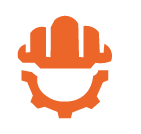 CONSTRUCTION WORK QUOTECONSTRUCTION WORK QUOTECONSTRUCTION WORK QUOTECONSTRUCTION WORK QUOTECONSTRUCTION WORK QUOTECONSTRUCTION WORK QUOTECONSTRUCTION WORK QUOTECONSTRUCTION WORK QUOTECONSTRUCTION WORK QUOTECONSTRUCTION WORK QUOTECONSTRUCTION WORK QUOTECONSTRUCTION WORK QUOTECONSTRUCTION WORK QUOTEQuote Details:Quote Details:Quote Details:Quote Details:Quote Details:Quote Details:Quote Details:Quote Details:Quote Details:Quote Details:Quote Details:Quote Details:Quote Details:Quote Details:Prepared For:Prepared For:Prepared For:Prepared For:Prepared By:Prepared By:Prepared By:Prepared By:Prepared By:Name:Name:Name:Name:Name:Name:Name:Date:Date:Date:Date:Contact Number:Contact Number:Contact Number:Site of Work:Site of Work:Site of Work:Site of Work:Quote Number:Quote Number:Quote Number:Job Quote:Job Quote:Job Quote:Job Quote:Job Quote:Job Quote:Job Quote:Job Quote:Job Quote:Job Quote:Job Quote:Job Quote:Job Quote:Job Quote:ServicesDescriptionDescriptionDescriptionDescriptionSubcontractorSubcontractorSubcontractorEstimatedEstimatedEstimatedActualActualPaid0DetailsDetailsDetailsDetailsXYZXYZXYZ$5,000$5,000$5,000$4,500$4,500$3,0000DetailsDetailsDetailsDetailsXYZXYZXYZ$5,000$5,000$5,000$4,500$4,500$3,0000DetailsDetailsDetailsDetailsXYZXYZXYZ$5,000$5,000$5,000$4,500$4,500$3,0000DetailsDetailsDetailsDetailsXYZXYZXYZ$5,000$5,000$5,000$4,500$4,500$3,0000DetailsDetailsDetailsDetailsXYZXYZXYZ$5,000$5,000$5,000$4,500$4,500$3,0000DetailsDetailsDetailsDetailsXYZXYZXYZ$5,000$5,000$5,000$4,500$4,500$3,000Total Amount Total Amount Total Amount Total Amount Total Amount Total Amount Total Amount Total Amount Total Amount Total Amount Total Amount $18,000.00$18,000.00$18,000.00Ordered By:Ordered By:Signature:Signature:Signature:Signature:Thank You For Your Business!Thank You For Your Business!Thank You For Your Business!Thank You For Your Business!Thank You For Your Business!Thank You For Your Business!Thank You For Your Business!Thank You For Your Business!Thank You For Your Business!Thank You For Your Business!Thank You For Your Business!Thank You For Your Business!Thank You For Your Business!Thank You For Your Business!